Yoga Ensemble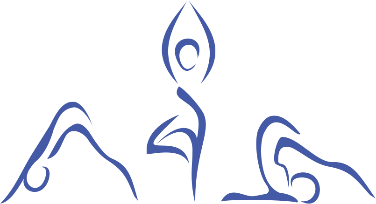 Fiche de (ré)-inscription année : 20..  /20..Nom, Prénom…………………………….....................................Année de naissance :………………….......................................Adresse:……………………………………………………………..Code Postal :………….. Ville :…………………………………...e-mail : …………………………………………………………… Tél. :………………………  Cours envisagé(s) :Lundi : Claire :		Niv 2 (avancé) :    19h15 - 20h30	□				Niv 1 (débutant) : 20h45 – 22h00	□Mardi : Gilles  			Niv 2 (avancé) :   19h30 - 20h45	□1 cours d’essai gratuit possible jusqu’aux vacances de la Toussaint. Contacter les enseignants avant de venir.Tarifs : 190 € / an pour un cours hebdomadaire (Les tarifs incluent l'adhésion individuelle  à l'association: 10 € / an)Second cours individuel : 160  €Autre membre de la famille : 170 €Chômeur et Etudiant : 170 €Chèque à l’ordre de Yoga ensembleAvez-vous des problèmes de santé particuliers ?Certificat médicalIl est demandé la fourniture d’un certificat médical en début d'année. Si celui-ci n'est pas fourni dans le mois suivant l'inscription, l'adhérent déclare l'association Yoga Ensemble exempte de toute responsabilité en cas d'accident médical et renonce à toute poursuite à l'encontre de l'association en cas de blessure ou dommage.Règlement intérieurTout adhérent s’engage à prendre connaissance et à respecter le règlement intérieur de l’association (disponible à l’AG et sur le site internet).Signature adhérent/e :					http://yogaensemble.fr/Maison des Associations, 118, Allée Pré Sec, 38570 TENCIN